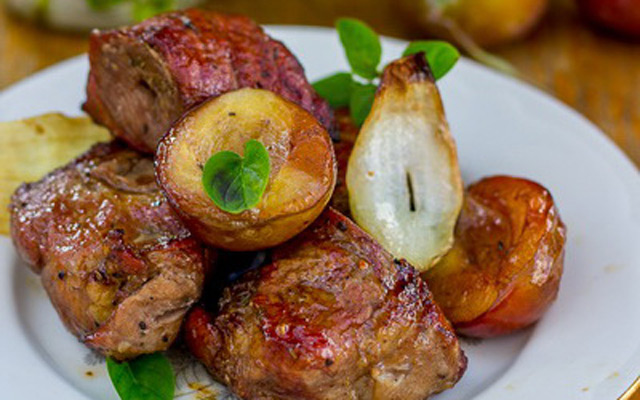  Ингредиенты:Свинина вырезка 1 кгСлива 8-10 шт.Лук репчатый 1 шт. Маринад для шашлыка: Соевый соус 80 млМед 1 ст.л.Масло растительное 2 ст.л.СольПерецСпособ приготовление:Вырезку свинины промойте, обсушите и порежьте кусочками размером 4х4 см.Мясо залейте маринадом, приготовленным из всех компонентов, добавьте соль и перец по вкусу. Оставьте на час промариноваться.Сливу разрежьте пополам, достаньте косточки.Лук порежьте на 6-8 частей.На шампуры нанизайте мясо вперемежку с ломтиками лука и половинками сливы.Жарьте до готовности на раскаленных углях, периодически переворачивая свинину для равномерной прожарки.